CALENDRIER DES PERIODES D’EVALUATIONSRèglement d’examenNOM :	«NOM_APPRENANT»	Prénom : «PRENOM_APPRENANT»Classe : C.A.P. FLEURISTEModes d’évaluation : CCF = Contrôle en Cours de Formation ; les différentes situations d’évaluation se déroulent durant les séquences normales de cours, à l’initiative de l’enseignant. La présence des apprentis est obligatoire.  LES NOTES DE CES EVALUATIONS NE DOIVENT PAS ETRE COMMUNIQUEES AU CANDIDATPonctuelle écrite : épreuve académique ou nationale qui se déroule durant la session d’examen (généralement en juin) Date et signature entreprise :ÉpreuvesÉpreuvesÉpreuvesÉpreuvesÉpreuvesModesPériodes d’évaluation prévuesSignature enseignantUNITÉS PROFESSIONNELLESUNITÉS PROFESSIONNELLESUNITÉS PROFESSIONNELLESUNITÉS PROFESSIONNELLESUNITÉS PROFESSIONNELLESUNITÉS PROFESSIONNELLESUNITÉS PROFESSIONNELLESUNITÉS PROFESSIONNELLESUNITÉS PROFESSIONNELLESUP1 Pratique professionnelle en atelier de production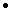  Pratique professionnelle en atelier de production Pratique professionnelle en atelier de production Pratique professionnelle en atelier de production Pratique professionnelle en atelier de productionCCFUP1- Evaluation en établissement de formation- Evaluation en établissement de formation1- Montage, remontage et collage1- Montage, remontage et collage1- Montage, remontage et collageCCFUP1- Evaluation en établissement de formation- Evaluation en établissement de formation2 - Arrangement piqué ou raciné2 - Arrangement piqué ou raciné2 - Arrangement piqué ou racinéCCFUP1- Evaluation en établissement de formation- Evaluation en établissement de formation3 - Bouquet lié de style décoratif3 - Bouquet lié de style décoratif3 - Bouquet lié de style décoratifCCFUP1 Arts appliqués et cultures artistiques Arts appliqués et cultures artistiques Arts appliqués et cultures artistiques Arts appliqués et cultures artistiques Arts appliqués et cultures artistiquesCCFUP11 - Étude artistique1 - Étude artistique1 - Étude artistique1 - Étude artistiqueCCFUP12 - Étude schématique2 - Étude schématique2 - Étude schématique2 - Étude schématiqueCCFUP1 BotaniqueÉvaluation 1Évaluation 1Évaluation 1Évaluation 1CCFUP1 BotaniqueÉvaluation 2Évaluation 2Évaluation 2Évaluation 2CCFUP1 TechnologieÉvaluation 1Évaluation 1Évaluation 1Évaluation 1CCFUP1 TechnologieÉvaluation 2Évaluation 2Évaluation 2Évaluation 2CCFUP1Reconnaissance fleurs coupées et feuillagesReconnaissance fleurs coupées et feuillagesReconnaissance fleurs coupées et feuillagesReconnaissance fleurs coupées et feuillagesReconnaissance fleurs coupées et feuillagesCCFUP1Reconnaissance plantes Reconnaissance plantes Reconnaissance plantes Reconnaissance plantes Reconnaissance plantes CCFUP2  Vente, Conseil et Mise en valeur de l’offre  Vente, Conseil et Mise en valeur de l’offre  Vente, Conseil et Mise en valeur de l’offre  Vente, Conseil et Mise en valeur de l’offre  Vente, Conseil et Mise en valeur de l’offreCCFUP2-  Evaluation en entreprise-  Evaluation en entreprise-  Evaluation en entreprise-  Evaluation en entreprise-  Evaluation en entrepriseCCFUP2Dossier personnel- Simulation de vente à l’oral- Simulation de vente à l’oral- Simulation de vente à l’oral- Simulation de vente à l’oralCCFUP2Dossier personnel- Entretien sur dossier- Entretien sur dossier- Entretien sur dossier- Entretien sur dossierCCFUP2 Prévention Santé Environnement Prévention Santé Environnement Prévention Santé Environnement Prévention Santé Environnement Prévention Santé EnvironnementCCFUP21ère situation d’évaluation1ère situation d’évaluation1ère situation d’évaluation- Écrit- ÉcritCCFUP22ème situation d’évaluation2ème situation d’évaluation2ème situation d’évaluation- Pratique : SST- Pratique : SSTCCFUNITÉS GÉNÉRALESUNITÉS GÉNÉRALESUNITÉS GÉNÉRALESUNITÉS GÉNÉRALESUNITÉS GÉNÉRALESUNITÉS GÉNÉRALESUNITÉS GÉNÉRALESUNITÉS GÉNÉRALESUNITÉS GÉNÉRALESUG1 Français Français Français Français- Situation 1 (2 /3 étapes)CCFUG1 Français Français Français Français- Situation 2CCFUG1 Histoire-Géographie-enseignement civique et moral Histoire-Géographie-enseignement civique et moral Histoire-Géographie-enseignement civique et moral Histoire-Géographie-enseignement civique et moral Histoire-Géographie-enseignement civique et moralPONCTUELLEConvocation Inspection AcadémiqueConvocation Inspection AcadémiqueUG1Entretien à l’oralEntretien à l’oralEntretien à l’oralEntretien à l’oralEntretien à l’oralPONCTUELLEConvocation Inspection AcadémiqueConvocation Inspection AcadémiqueUG2 Mathématiques Mathématiques Mathématiques MathématiquesÉvaluation écriteCCFUG2 Sciences physiques et chimiques Sciences physiques et chimiques Sciences physiques et chimiques Sciences physiques et chimiquesTravaux pratiqueCCFUG3 Éducation physique et sportive Éducation physique et sportive Éducation physique et sportive Éducation physique et sportive- 1ère épreuveCCFUG3 Éducation physique et sportive Éducation physique et sportive Éducation physique et sportive Éducation physique et sportive- 2ème épreuveCCFUG3 Éducation physique et sportive Éducation physique et sportive Éducation physique et sportive Éducation physique et sportive- 3ème épreuveCCFUG4 Langue vivante Langue vivante Langue vivanteécrite communeécrite communeCCFUG4 Langue vivante Langue vivante Langue vivanteorale individuelleorale individuelleCCF